Name of journal: World Journal of GastroenterologyESPS Manuscript NO: 16142Columns: ORIGINAL ARTICLEBasic StudyAbundance and significance of neuroligin-1 and glutamate in Hirschsprung’s diseaseWang J et al. Neuroligin-1 and glutamate of HSCRJian Wang, Hao Du, Ya-Ru Mou, Jian-Yi Niu, Wen-Tong Zhang, Hong-Chao Yang, Ai-Wu LiJian Wang, Wen-Tong Zhang, Hong-Chao Yang, Ai-Wu Li, Department of Pediatric Surgery, Qilu Hospital, Shandong University, Jinan 250012, Shandong Province, ChinaHao Du, Shandong University School of Medicine, Jinan 250012, Shandong Province, ChinaYa-Ru Mou, Department of Cardiology, Provincial Hospital Affiliated to Shandong University, Jinan 250012, Shandong Province, ChinaJian-Yi Niu, Department of Neurology, Qingzhou Clinical School, Weifang Medical College, Weifang 262500, Shandong Province, ChinaAuthor contributions: Wang J and Du H contributed equally to this work and should be considered co-first author; Li AW, Wang J, Du H, Mou YR, Zhang WT and Yang HC designed research; Wang J, Du H and Yang HC performed research; Mou Yaru and Niu JY contributed new reagents/analytic tools; Mou YR and Zhang WT analyzed data; and Wang J and Du H wrote the paper.Supported by National Natural Science Foundation of China, No. 81270720; and National Natural Science Foundation of China, No. 81471487.Ethics approval: The study was reviewed and approved by the Qilu Hospital of Shandong University Institutional Review Board (NO.12015).Conflict-of-interest: The authors have no conflicts of interest to disclose.Data sharing: Technical appendix, statistical code, and dataset available from the corresponding author at zisetianxie@163.com. Participants gave informed consent for data sharing. No additional data are available.Open-Access: This article is an open-access article which was selected by an in-house editor and fully peer-reviewed by external reviewers. It is distributed in accordance with the Creative Commons Attribution Non Commercial (CC BY-NC 4.0) license, which permits others to distribute, remix, adapt, build upon this work non-commercially, and license their derivative works on different terms, provided the original work is properly cited and the use is non-commercial. See: http://creativecommons.org/licenses/by-nc/4.0/Correspondence to: Ai-Wu Li, PhD, Department of Pediatric Surgery, Qilu Hospital, Shandong University, 107 Wenhuaxi Road, Jinan 250012, Shandong Province, China. zisetianxie@163.comTelephone: 86-531-82166741 Received: December 29, 2014 Peer-review started: December 29, 2014 First decision: January 22, 2015Revised: February 20, 2015Accepted: April 9, 2015Article in press:Published online:AbstractAIM: To investigate the decreased abundance and potential diagnostic significance of neuroligin-1 and glutamate (Glu) in Hirschsprung’s disease (HSCR).METHODS: Ninety children with HSCR and 50 children without HSCR matched for similar nutritional status, age and basal metabolic index were studied. The expression and localization of neuroligin-1, and Glu were assessed using double-labeling immunofluorescence staining of longitudinal muscles with adherent myenteric plexus from the surgically excised colon of children with HSCR. Western-blot analysis, real-time fluorescence quantitative PCR (qRT-PCR) and immunohistochemistry were performed to evaluate the abundance of neuroligin-1 and Glu in different HSCR-affected segments (ganglionic, transitional, and aganglionic segments). Enzyme-linked immunosorbent assay (ELISA) was used to detect and compare the serum Glu levels in the long-segment HSCR, short-segment HSCR and non-HSCR samples. RESULTS: Neuroligin-1 and Glu were co-expressed highest to lowest in the ganglionic, transitional and aganglionic segments based on Western-blot (neuroligin-1: 0.177 ± 0.008 vs 0.101 ± 0.006, 0.177 ± 0.008 vs 0.035 ± 0.005, and 0.101 ± 0.006 vs 0.035 ± 0.005, P < 0.005; Glu: 0.198 ± 0.006 vs 0.115 ± 0.008, 0.198 ± 0.006 vs 0.040 ± 0.003, and 0.115 ± 0.008 vs 0.040 ± 0.003, P < 0.005) and qRT-PCR (neuroligin-1: 9.58 × 10-5 ± 9.94 × 10-6 vs 2.49 × 10-5 ± 1.38 × 10-6, 9.58 × 10-5 ± 9.94 × 10-6 vs 7.17 × 10-6 ± 1.12 × 10-6, and 2.49 × 10-5 ± 1.38 × 10-6 vs 7.17 × 10-6 ± 1.12 × 10-6, P < 0.005). The serum Glu level was the highest to lowest in the non-HSCR, short-type HSCR and long-type HSCR samples based on ELISA (in nmol/μl, 0.93 ± 0.31 vs 0.57 ± 0.25, 0.93 ± 0.31 vs 0.23 ± 0.16, and 0.57 ± 0.25 vs 0.23 ± 0.16, P < 0.005). CONCLUSION: Neuroligin-1 and Glu may represent new markers of ganglion cells, whose expression may correlate with the pathogenesis, diagnosis, differential diagnosis or classification of HSCR. Key words: Neuroligin-1; Hirschsprung’s disease; Glutamate; Ganglion cells; Pathogenesis© The Author(s) 2015. Published by Baishideng Publishing Group Inc. All rights reserved.Core tip: Based on our results derived from a large set clinical samples and various experimental methods, neuroligin-1 and glutamate (Glu) were first shown to be co-expressed in ganglion cells; thus neuroligin-1 and Glu may serve as new markers of this cell type, especially for excitatory synapses in the enteric nervous system. Moreover, the decreased abundance of neuroligin-1 and Glu in aganglionic segments may correlate with excessive intestinale contraction because of abnormal excitatory signaling that may ultimately result in Hirschsprung’s disease (HSCR). The serum Glu concentration may serve as a valuable adjunct measure for establishing a diagnosis and classification of HSCR.Wang J, Du H, Mou YR, Niu JY, Zhang WT, Yang HC, Li AW. Abundance and significance of neuroligin-1 and glutamate in Hirschsprung’s disease. World J Gastroenterol 2015; In pressINTRODUCTION The pathogenesis of Hirschsprung’s disease (HSCR), a congenital disease with an incidence of 1:5000 human births, is typically regarded as the absence of enteric neurons in the distal gut, causing intestinal obstruction and proximalmegacolon[1].Although it was demonstrated that certain genes such as RET, SOX10, GDNE, EDNRB and ECE1 are related to the pathogenesis of HSCR[2-7], the alteration of thes genes has been observed in only 30% of HSCR cases[3]. Then what is the real pathogenesis of HSCR and what is the real reason that the lose of intestinal peristalsis in the distal diseased gut caused? (Therefore, the actual pathogenesis of HSCR and the mechanism underlying the lose of intestinal peristalsis in the distal diseased are unknown.) Neuroligins are cell adhesion molecules with a highly conserved structure that have been shown to function with neurexins in the formation and function of synapses in the central nervous system (CNS)[8]. Neuroligins are expressed in post-synapses, and neurexins are expressed in pre-synapses[9]. They coordinate to mediate CNS synaptogenesis by including secretion of proteins such as pentraxins to trans-duce signals between neurons[10,11]. Furthermore, the formation of different synapses (excitatory or inhibitory synapse) may be mediated by distinct neuroligin-neurexin combinations. For example, neuroligin-1 is localized to excitatory glutamatergic synapses, and neuroligin-2 is localized to inhibitory GABAergic synapses[11,12].We know that some type of bi-directional communication occurs between the CNS and the enteric nervous system (ENS) and that gut function is affected by different psychological states and stresses communicated from the brain[13]. Given this information, it is of interest to determine whether the neuroligins expressed in the CNS are also expressed in the ENS. Our previous studies[14,15] showed that in the ENS of HSCR patients, the expression of neuroligins is down-regulated expression in aganglionic segments. Because neuroligin-1 was found to be localized to excitatory synapses, which are closely associated with the expression and release of Glutamate (Glu), a type of excitatory neurotransmitter whose level may reflect the level of neuroligin-1[11,12], we sought to determine whether the pathogenesis of HSCR is related to abnormal excitatory signaling caused by alterations in the neuroligin-1 and Glu level and the relationship between them. Moreover, we sought to identify a new method to more effectively diagnose, differentially diagnose and classify HSCR in the clinic by measuring the serum Glu concentrations, which may be very valuable for clinical examinations.In this study, the methods of immunofluorescence staining, Western-blot, real-time fluorescence quantitative PCR (qRT-PCR), and ELISA were applied to resolve these issues and we believe that these results may be valuable for further research. MATERIALS AND METHODS PatientsThe study was reviewed and approved (NO.12025) by the Institution Review Board of Qilu Hospital, Shandong University. All colon tissues were collected from the surgically excised waste tissues, and neither tissue collection nor blood collection, which was performed via a routine preoperative blood test, caused any harm to the HSCR children.From January 2010 to December 2013, more than 200 children with HSCR and 500 children with indirect inguinal hernia (IIH) were treated at the Department of Pediatric Surgery of Qilu Hospital at Shandong University. Experimental samples were collected from all of these patients , however, to reduce the influence of related effects during comparisons, only 90 patients with pathologically confirmed HSCR (HSCR group, 50 cases of short-segment HSCR and 40 cases of long-segment HSCR) and 50 patients with IIH (negative control or non-HSCR group ) who were matched for nutritional status (serum total protein, serum albumin, hemoglobin, blood urea nitrogen, body length and weight), age and basal metabolic index (BMI) were included in this study (Table 1). IIH patients were selected as the non-HSCR group because IIH was the most common disease displaying normal intestine function that required pediatric surgery, thereby facilitating participant recruitment and statistical analysis.ReagentsDetailed information regarding the antibodies and primers used is provided in Table 2. Other commercial reagents used were as follows: total RNA isolation kit (RNAiso Plus, TaKaRa, Japan); reverse transcription kit (PrimeScript® RT reagent Kit with gDNA Eraser, TaKaRa, Japan); SYBR® Premix Ex TaqTM ⅡTli RNaseH Plus (TaKaRa, Japan); protein extraction kit (Beyotime, China); BCA protein concentration determination kit (Beyotime, China); SDS-PAGE gel preparation kit (Beyotime, China); serum glutamate ELISA kit (E1258Hu, Uscn Life Science Inc., China); 3,3-diaminobenzidine (DAB; ZSGB-BIO, China); normal goat serum (Laboratoired’ Hormonologie, Marloie, Belgium); polymer helper (ZSGB-BIO, China) and TRIS (Merck- Belgolabo, Overijse, Belgium).Sample preparationTissue samples of 3-cm thickness consisting of aganglionic, transitional and ganglionic segments were harvested from the surgically excised colon of each child with HSCR[14,17]. The specimens were collected in quintuplicate. The two samples that were used to prepare longitudinal muscles with adherent myenteric plexus (LMMP) were placed in a dish coated with Sylgard elastomer (Dow Corning Co., Midland, MI, United States) and the mucosa, submucosa and circular muscle were removed under a stereomicroscope[14,17]. One sample was used to prepare the paraffin-embedded sections. Two additional fresh 100-mg pieces specimens were stored at -80 °C in disinfected tubes and prepared for Western-blot analysis and qRT-PCR assay[17]. Additionally, 1 ml fresh blood samples were collected during routine preoperative blood collection from all 140 patients (90 in the HSCR group and 50 in the IIH group). The samples were allowed to clot for two hours at room temperature (RT) or overnight at 4 °C and were then centrifuged for 20 minutes at approximately 1000 × g. The serum samples were then stored in aliquots at -80 °C and were prepared for ELISA[17].Double-labeled immunofluorescence stainingDouble-labeled immunofluorescence staining was performed on the LMMP samples to identify whether neuroligin-1 is expressed in the excitatory post-synapses, where Glu is expressed, and to determine whether there are differences in expression between the aganglionic and ganglionic segments. The experimental methods were primarily similar to those which we used previously[14]. At RT, after rinsing in 10 mmol/L TRIS and 0.15 mol/L sodium chloride, two 1 cm × 1 cm LMMP patches (one each from the aganglionic and ganglionic segments) were incubated for 1 h in 3% normal goat serum and TBS-TX to reduce background staining and were then incubated over night in the primary antibodies (against neuroligin-1 and Glu) diluted in TBS-TX. Then the samples were incubated in the dark for 2 h at RT in TBS containing the secondary antibodies (the Texas red-conjugated donkey anti-goat and FITC-conjugated donkey anti-goat). Finally, a laser scanning confocal microscope was used for the selective detection of green (FITC) and red (Texas red) fluorochromes, and the red and green fluorescence signals were digitally combined.Immunohistochemical stainingImmunohistochemical staining was used to determine the abundance of neuroligin-1 and Glu in both the LMMP and paraffinized sections from the aganglionic, transitional and ganglionic segments. After immersion in 3% hydrogen peroxide solution (H2O2) and incubation for 10 min to inactivate endogenous peroxidases, the samples were blocked with 3% goat normal serum diluted in 3% Triton-PB for 1 h at RT. The slices were incubated in primary antibodies (against neuroligin-1 or Glu) for 24 h at 4 °C. PBS alone served as a negative control in which the primary antibody was omitted. Polymer helper and polyperoxidase-conjugated anti-goat IgG were sequentially added dropwise, the samples were incubated at 37 °C for 20 min after the addition of the polymer helper and for 30 min after the addition polyperoxidase-conjugated anti-goat IgG. Finally, DAB was added as a chromogen to stain the samples.Western-blot analysisWestern-blot, which was performed using a technique that was primarily similar to our previously described mwthod[14,17], was employed to detect the levels of neuroligin-1 protein and Glu: 30 µg of protein were separated from 25 mg specimens from three different segments in the HSCR patients and were subjected to 10% SDS-PAGE, followed by transfer to PVDF membranes and blocking with 5% (w/v) nonfat milk for 1 hour at RT. After washing three times with Tris-buffered saline-Tween solution (TBST), the membranes were incubated in antibodies against neuroligin-1, Glu and β-actin overnight at 4 °C. Then, the membranes were incubated in horseradish peroxidase-conjugated rabbit anti-goat IgG and rabbit anti-rat IgG for 1 hour at RT. Then, ECL and a chemiluminescence kit were applied for imagining on X-ray film (Millipore Corporation, Billerica, MA, United States). The expression levels were calculated as the relative gray values (neuroligin-1 IOD/β-actin IOD or Glu IOD/β-actin IOD) for analysis using Gel-Pro Analyzer 4.0 software.qRT-PCR assay As we described previously[17], 25 mg specimens from different segments in the HSCR patients were obtained for RNA extraction, 1 µg of each specimen was then used for a cDNA synthesis reaction (20-μl reaction volume) using SYBR® Premix Ex TaqTM II ( Perfect Real Time ). A qRT-PCR reaction was then performed according to instructions provided with the SYBR® Premix Ex TaqTM ΙΙ (Tli RNaseH Plus) quantitative fluorescence kit. The reaction solution including 10 μl of SYBR® Premix Ex Taq ΙΙ, 1 μl of the forward primer (10 μmol/L), 1 μl of the reverse primer (10 μmol/L) and 2 μl of cDNA was mixed and then subjected to qRT-PCR using the LightCycler® System Real Time fluorescence ratio PCR instrument. The Ct value of neuroligin-1 from each sample was measured, and the 2-△Ct value was calculated for further analysis.ELISAAliquots of 140 serum samples (90 from the HSCR group and 50 from the IIH group; 10 μl per sample) that were stored at -80 °C were used to detect the serum Glu levels as specified by the Glu ELISA kit instructions. Finally, after the measurement of the OD value, the actual serum Glu concentration was calculated. Statistical analysisThe averaged data in this study were summarized as the mean ± SD, and P values less than 0.05 were considered to be significant. For comparisons of two groups, unpaired t test was performed. One-way ANOVA and the Tukey’s test were performed to compare three groups. All the Statistical analysis was performed usung GraphPad Prism® 5 software for Windows (La Jolla, CA, United States).The statistical methods of this study were reviewed by Professor Xue Fuzhong, a biostatistician of School of Public Health of Shandong University.RESULTSDouble-labeled immunofluorescence staining Figure 1 shows that in both the ganglionic and aganglionic segments, neuroligin-1 (A, D, red) was co-expressed (merged, C, F, yellow) with Glu (B, E, green), illustrating that neuroligin-1 was expressed in the excitatory post-synapses. However, the abundance and density of neuroligin-1 and Glu expression were lower in the aganglionic segments (D, E, F) than in the ganglionic segments (A, B, C) (white arrows indicates positively stained ganglion cells, which exhibit a fusiform or triangular shape). Immunohistochemical stainingFigure 2 shows that the abundance and density of both neuroligin-1 in the paraffin-embedded sections (A, B, C) and Glu in LMMP (D, E, F) were the highest-to-lowest in the ganglionic (A, D), transitional (B, E) and aganglionic segments (C, F). The black arrows indicate positively stained ganglion cells that were expressed between the longitudinal muscle and the circular muscle in both the paraffin-embedded sections (A, B, C) and the LMMP (D, E, F) Western-blot analysisFigure 3A and 3B show that neuroligin-1 and Glu were both significantly expressed in the ganglionic colonic segments (the relative gray values were 0.177 ± 0.008 and 0.198 ± 0.006, respectively; n = 90), moderately expressed in the transitional colonic segments (the relative gray values were 0.101 ± 0.006 and 0.115 ± 0.008, respectively; n = 90) and were clearly weekly expressed in the aganglionic colonic segments (the relative gray values were 0.035 ± 0.005 and 0.040 ± 0.003, respectively; n = 90). The differences in the gray values were significant (neuroligin-1, 0.177 ± 0.008 vs 0.101 ± 0.006, 0.177 ± 0.008 vs 0.035 ± 0.005, and 0.101 ± 0.006 vs 0.035 ± 0.005, P < 0.005; Glu, 0.198 ± 0.006 vs 0.115 ± 0.008, 0.198 ± 0.006 vs 0.040 ± 0.003, and 0.115 ± 0.008 vs 0.040 ± 0.003, P < 0.005).qRT-PCR assayThe qRT-PCR assay showed that neuroligin-1 mRNA expression was highest-to-lowest in the ganglionic (the relative expression level was 9.58 × 10-5 ± 9.94 × 10-6, n = 90), the transitional (the relative expression level was 2.49 × 10-5 ± 1.38 × 10-6, n = 90) and the aganglionic segments (the relative expression level was 7.17 × 10-6 ± 1.12 × 10-6, n = 90). These values were consistent with the results obtained via Western-blot and immunohistochemical staining, and the differences in expression were significant (9.58 × 10-5 ± 9.94 × 10-6 vs 2.49 × 10-5 ± 1.38 × 10-6, 9.58 × 10-5 ± 9.94 × 10-6 vs 7.17 × 10-6 ± 1.12 × 10-6, and 2.49 × 10-5 ± 1.38 × 10-6 vs 7.17 × 10-6 ± 1.12 × 10-6, P < 0.005) (Figure 4).ELISAELISA was used to detect and compare the serum Glu concentration. The results showed that the serum Glu concentration was lowest-to-highest in the long-segment HSCR (0.23 ± 0.16 nmol/μl), short-segment HSCR (0.57 ± 0.25 nmol/μl) and non-HSCR samples (0.93 ± 0.31 nmol/μl). The differences in the serum Glu concentration were significant (in nmol/μl, 0.93 ± 0.31 vs 0.57 ± 0.25, 0.93 ± 0.31 vs 0.23 ± 0.16, and 0.57 ± 0.25 vs 0.23 ± 0.16, P < 0.005) (Figure 5).DISCUSSIONThe neuroligins are a family of ubiquitously expressed post-synaptic cell adhesion molecules expressed in the brain that interact with neurexins. They are differentially localized to the post-synaptic boutons of excitatory and inhibitory synapses[16], which form the foundation of signal transduction between neurons via the transport of neuro transmitters[14]. Neuroligin-1 is enriched at the postsynaptic densities of excitatory glutamatergic synapses; neuroligin-2, however, is preferentially localized to inhibitory GABAergic synapses[16]. It has been shown that the balance of excitatory/inhibitory synapses in the brain plays a key role in neuronal plasticity mechanisms including learning and memory and some mental disorders, such as autism[18–22]. Furthermore, behavioral and cognitive deficiencies may be caused by a mismatch of neurexin and neuroligin expression in the CNS[23].It has been accepted that coordinated interaction and cooperating mechanisms of the gastrointestinal tract results in normal gastrointestinal motility[24]. HSCR is regarded as a congenital disease resulting in neuronal intestinal malformations that diaplays a typical pathology characterized by the absence of ganglion cells in the diseased digestive tract. During embryonic development, the failure of ganglion cells to innervate the lower gastrointestinal tract results in aganglionosis and dysfunction of the ENS[25]. Although certain genes such as RET, GDNF, NRTN, PHOX2B, EDNRB, EDN3, ECE1, SOX10, ZFHX1B, KIAA1279, and NRG1 have been shown to the alternations in neural crest cell development in HSCR[26,27], whether enteric ganglion cells are influenced (such as their distribution and function) by the pathogenic genetic variations noted above remains to be fully elucidated [28].Furthermore, primarily because of the uncertain pathogenesis of HSCR, the diagnosis of HSCR in clinical practice is occasionally difficult, and the diagnostic methods used primarily involve imaging examination rendering the diagnosis, differential diagnosis and classification of this disease very difficult in infants[29,30].Thus, it would be helpful to identify a novel easy diagnostic method for both the differential diagnosis and the classification (long-type or short-type) of HSCR?Related research has demonstrated shows both gut digestion and motility and immunological processes are confined by the bi-directional communication of the brain-gut axis[13]. Therefore, we aimed to determine the pathogenesis of HSCR in terms of synaptic function and neuroligins expression based on this communication and the understanding of neuroligin-neurexin funtion. Our previous studies[14,15] revealed that neuroligins are expressed in post-synaptic neurons of HSCR patients but are down-regulated in the aganglionic colonic segment. Subsequently, based on our previous findings, we studied the expression of neuroligin-1 (a neuroligin subtype) and serum Glu and explored the relationship of their abundance to HSCR and the potential significance of any such relationship.The findings of our study demonstrated the following: (1) in the ENS, neuroligin-1 is co- expressed with Glu in the same excitatory post-synapses between longitudinal muscle and circular muscle; (2) the abundance of neuroligin-1 and Glu was highest-to-lowest in the ganglionic, transitional and aganglionic colonic segments; (3) the abundance of serum Glu was lowest-to-highest in the long-segment HSCR, short-segment HSCT and non-HSCR samples. Our present results suggested that the abnormality of neuroligin-1 expression is closely related to HSCR and that neuroligin-1 may serve as novel marker of ganglion cells, especially in excitatory synapses. The decreased abundance of neuroligin-1 in aganglionic segments may correlate with the excessive intestineal contraction resulting from abnormal excitatory signaling, potentially leading to HSCR. Furthermore, the difference in the serum Glu concentrations may provide a valuable adjunct measure for diagnosing of HSCR or for determining the length of the transition zone, which may be applied as an easy method to determine the classification of HSCR (long or short type). Of course, our present conclusions provide only basic information, and further investigation is needed. In the future, we will investigate the relationship between neuroligin-1 and neuroligin-2 and between Glu and GABA to examine the pathogenesis of HSCR from the perspective of abnormal synaptic development and will examine the value of a novel easy diagnostic method for HSCR based on the serum concentrations of Glu and GABA and their relationship.COMMENTSBackgroundHirschsprung’s disease (HSCR) is a congenital neuronal intestinal malformations characterized by the absence of ganglion cells in the lower digestive tract. This disorder causes does great harm to children and clinically manifests as intestinal obstruction, colon perforation or enterocolitis. Although there have been numerous studies of HSCR, the actual pathogenesis has remained unclear and the preoperative diagnosis and classification (long or short-type) of HSCR have been restricted to imaging examinations; thus, this disorder warrants further investigation.Research frontiersThe aims of this study were to investigate the pathogenesis of HSCR from the perspective of synapses in the enteric nervous system (ENS) primarily by detecting the expression of neuroligin-1 and glutamate (Glu) and to evaluate a new method for the diagnosis, differential diagnosis and classification of HSCR. Innovations and breakthroughsThis study demonstrated for the first time that the abnormal expression of neuroligin-1 and Glu were closely related to the pathogenesis of HSCR and that neuroligin-1 may serve as novel marker of ganglion cells in the ENS, especially in excitatory snypases. Additionally, an abnormal concentration of serum Glu may be primarily considered as a novael method for the diagnosis, differential diagnosis and classification of HSCR.ApplicationsThe study was based on the bi-directional communication between the CNS and the ENS and previous studies of synapses and neuroligins in the ENS. Based on this fundamental research, a problem in clinical practice was investigated and was aimed to be solved. TerminologyNeuroligins are postsynaptic proteins implicated in the formation, development and function of synapses by acting together with neurexins, which are pre-synaptic proteins in the CNS. Post-synapses are primarily divided into excitatory post-synapses esxpressing neuroligin-1 are and inhibitory post-synapses expressing neuroligin-2. Furthermore, the excitatory neurotransmitter, Glu is primarily released by excitatory post-synapses, and the inhibitory neurotransmitter, γ-aminobutyric acid (GABA) is primarily released by inhibitory post-synapses. Therefore, the expression of neuroligin-1 or neuroligin-2 may be reflected by the localization of Glu and GABA to some degree.Peer-reviewThe authors present an interesting study to further investigate physiologic changes that occur in HSCR. The data reported may be of some interest in their fieldREFERENCES1 Roberts RR, Bornstein JC, Bergner AJ, Young HM. Disturbances of colonic motility in mouse models of Hirschsprung's disease. Am J Physiol Gastrointest Liver Physiol 2008; 294: G996-G1008 [PMID: 18276829 DOI: 10.1152/ajpgi.00558.2007]2 Heanue TA, Pachnis V. Enteric nervous system development and Hirschsprung's disease: advances in genetic and stem cell studies. Nat Rev Neurosci 2007; 8: 466-479 [PMID: 17514199 DOI: 10.1038/nrn2137]3 Emison ES, McCallion AS, Kashuk CS, Bush RT, Grice E, Lin S, Portnoy ME, Cutler DJ, Green ED, Chakravarti A. A common sex-dependent mutation in a RET enhancer underlies Hirschsprung disease risk. Nature 2005; 434: 857-863 [PMID: 15829955 DOI: 10.1038/nature03467]4 Kaymakçi A, Narter F, Yazar AS, Yilmaz MS. Congenital central hypoventilation syndrome with hirschsprung's disease due to PHOX2B gene mutation in a Turkish infant. Turk J Pediatr 2012; 54: 519-522 [PMID: 23427517]5 Heanue TA, Pachnis V. Prospective identification and isolation of enteric nervous system progenitors using Sox2. Stem Cells 2011; 29: 128-140 [PMID: 21280162 DOI: 10.1002/stem.557]6 Burkardt DD, Graham JM, Short SS, Frykman PK. Advances in Hirschsprung disease genetics and treatment strategies: an update for the primary care pediatrician. Clin Pediatr (Phila) 2014; 53: 71-81 [PMID: 24002048 DOI: 10.1177/0009922813500846]7 Jiang Q, Ho YY, Hao L, Nichols Berrios C, Chakravarti A. Copy number variants in candidate genes are genetic modifiers of Hirschsprung disease. PLoS One 2011; 6: e21219 [PMID: 21712996 DOI: 10.1371/journal.pone.0021219]8 Sun M, Xing G, Yuan L, Gan G, Knight D, With SI, He C, Han J, Zeng X, Fang M, Boulianne GL, Xie W. Neuroligin 2 is required for synapse development and function at the Drosophila neuromuscular junction. J Neurosci 2011; 31: 687-699 [PMID: 21228178 DOI: 10.1523/JNEUROSCI.3854-10.2011]9 Suckow AT, Comoletti D, Waldrop MA, Mosedale M, Egodage S, Taylor P, Chessler SD. Expression of neurexin, neuroligin, and their cytoplasmic binding partners in the pancreatic beta-cells and the involvement of neuroligin in insulin secretion. Endocrinology 2008; 149: 6006-6017 [PMID: 18755801]10 Fu Z, Vicini S. Neuroligin-2 accelerates GABAergic synapse maturation in cerebellar granule cells. Mol Cell Neurosci 2009; 42: 45-55 [PMID: 19463950 DOI: 10.1016/j.mcn.2009.05.004]11 Graf ER, Kang Y, Hauner AM, Craig AM. Structure function and splice site analysis of the synaptogenic activity of the neurexin-1 beta LNS domain. J Neurosci 2006; 26: 4256-4265 [PMID: 16624946 DOI: 10.1523/JNEUROSCI.1253-05.2006]12 Dinamarca MC, Weinstein D, Monasterio O, Inestrosa NC. The synaptic protein neuroligin-1 interacts with the amyloid β-peptide. Is there a role in Alzheimer's disease? Biochemistry 2011; 50: 8127-8137 [PMID: 21838267 DOI: 10.1021/bi201246t]13 Wouters MM, Boeckxstaens GE. Neuroimmune mechanisms in functional bowel disorders. Neth J Med 2011; 69: 55-61 [PMID: 21411840]14 Wang J, Mou Y, Zhang Q, Zhang F, Yang H, Zhang W, Li A. Expression and significance of neuroligins in myenteric cells of Cajal in Hirschsprung's disease. PLoS One 2013; 8: e67205 [PMID: 23840625 DOI: 10.1371/journal.pone.0067205]15 Zhang Q, Wang J, Li A, Liu H, Zhang W, Cui X, Wang K. Expression of neurexin and neuroligin in the enteric nervous system and their down-regulated expression levels in Hirschsprung disease. Mol Biol Rep 2013; 40: 2969-2975 [PMID: 23264101 DOI: 10.1007/s11033-012-2368-3]16 Blundell J, Tabuchi K, Bolliger MF, Blaiss CA, Brose N, Liu X, Südhof TC, Powell CM. Increased anxiety-like behavior in mice lacking the inhibitory synapse cell adhesion molecule neuroligin 2. Genes Brain Behav 2009; 8: 114-126 [PMID: 19016888 DOI: 10.1111/j.1601-183X.2008.00455.x]17 Yang H, Niu J, Wang J, Zhang F, Zhang Q, Zhang W, Li A. The down-regulation of neuroligin-2 and the correlative clinical significance of serum GABA over-expression in Hirschsprung's disease. Neurochem Res 2014; 39: 1451-1457 [PMID: 24842555 DOI: 10.1007/s11064-014-1334-y]18 Chih B, Engelman H, Scheiffele P. Control of excitatory and inhibitory synapse formation by neuroligins. Science 2005; 307: 1324-1328 [PMID: 15681343]19 Graf ER, Zhang X, Jin SX, Linhoff MW, Craig AM. Neurexins induce differentiation of GABA and glutamate postsynaptic specializations via neuroligins. Cell 2004; 119: 1013-1026 [PMID: 15620359 DOI: 10.1016/j.cell.2004.11.035]20 Levinson JN, El-Husseini A. Building excitatory and inhibitory synapses: balancing neuroligin partnerships. Neuron 2005; 48: 171-174 [PMID: 16242398 DOI: 10.1016/j.neuron.2005.09.017]21 Prange O, Wong TP, Gerrow K, Wang YT, El-Husseini A. A balance between excitatory and inhibitory synapses is controlled by PSD-95 and neuroligin. Proc Natl Acad Sci USA 2004; 101: 13915-13920 [PMID: 15358863 DOI: 10.1073/pnas.0405939101]22 Südhof TC. Neuroligins and neurexins link synaptic function to cognitive disease. Nature 2008; 455: 903-911 [PMID: 18923512 DOI: 10.1038/nature07456]23 Biswas S, Reinhard J, Oakeshott J, Russell R, Srinivasan MV, Claudianos C. Sensory regulation of neuroligins and neurexin I in the honeybee brain. PLoS One 2010; 5: e9133 [PMID: 20161754 DOI: 10.1371/journal.pone.0009133]24 Du P, O'Grady G, Davidson JB, Cheng LK, Pullan AJ. Multiscale modeling of gastrointestinal electrophysiology and experimental validation. Crit Rev Biomed Eng 2010; 38: 225-254 [PMID: 21133835]25 Tam PK, Garcia-Barceló M. Genetic basis of Hirschsprung's disease. Pediatr Surg Int 2009; 25: 543-558 [PMID: 19521704 DOI: 10.1007/s00383-009-2402-2]26 Amiel J, Sproat-Emison E, Garcia-Barcelo M, Lantieri F, Burzynski G, Borrego S, Pelet A, Arnold S, Miao X, Griseri P, Brooks AS, Antinolo G, de Pontual L, Clement-Ziza M, Munnich A, Kashuk C, West K, Wong KK, Lyonnet S, Chakravarti A, Tam PK, Ceccherini I, Hofstra RM, Fernandez R. Hirschsprung disease, associated syndromes and genetics: a review. J Med Genet 2008; 45: 1-14 [PMID: 17965226 DOI: 10.1136/jmg.2007.053959]27 Brooks AS, Bertoli-Avella AM, Burzynski GM, Breedveld GJ, Osinga J, Boven LG, Hurst JA, Mancini GM, Lequin MH, de Coo RF, Matera I, de Graaff E, Meijers C, Willems PJ, Tibboel D, Oostra BA, Hofstra RM. Homozygous nonsense mutations in KIAA1279 are associated with malformations of the central and enteric nervous systems. Am J Hum Genet 2005; 77: 120-126 [PMID: 15883926 DOI: 10.1086/431244]28 Shimotake T, Tomiyama H, Aoi S, Iwai N. Discrepancy between macroscopic and microscopic transitional zones in Hirschsprung's disease with reference to the type of RET/GDNF/SOX10 gene mutation. J Pediatr Surg 2003; 38: 698-701 [PMID: 12720173 DOI: 10.1016/S0022-3468(03)00030-7]29 Catto-Smith AG, Trajanovska M, Taylor RG. Long-term continence after surgery for Hirschsprung's disease. J Gastroenterol Hepatol 2007; 22: 2273-2282 [PMID: 18031392 DOI: 10.1111/j.1440-1746.2006.04750.x]30 Kannaiyan L, Madabhushi S, Malleboyina R, Are NK, Reddy KR, Rao B. Calretinin immunohistochemistry: A new cost-effective and easy method for diagnosis of Hirschsprung's disease. J Indian Assoc Pediatr Surg 2013; 18: 66-68 [PMID: 23798809 DOI: 10.4103/0971-9261.109355]P-Reviewer: Cologne KG S-Editor: Ma YJ L-Editor:   E-Editor:Table 1 comparison of nutritional status, age and basal metabolic index between Hirschsprung’s disease and non-Hirschsprung’s diseaseHSCR: hirschsprung’s disease; NS: Not significant.Table 2 Detailed information of antibodies and primersF: upstream primer; R: downstream primers.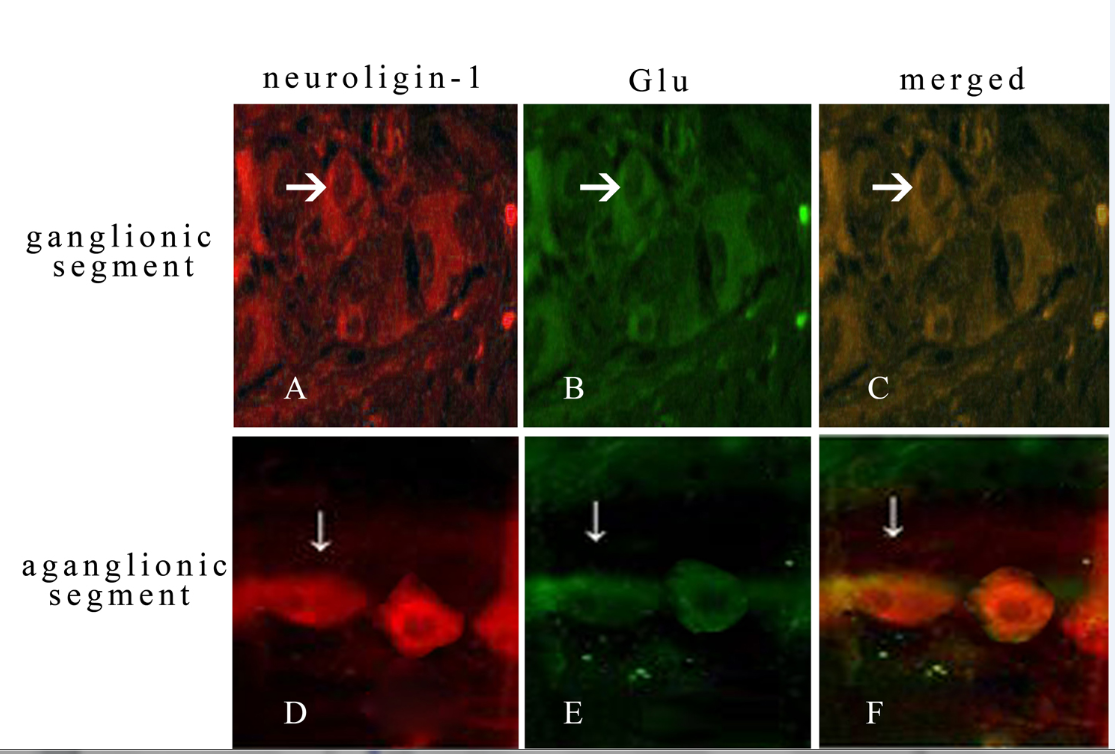 Figure 1 Both in ganglionic segment and aganglionic segment, neuroligin-1 (A, D, red) were expressed in the same position (merged, C, F, yellow) where glutamate was expressed (B, E, green). The expressed abundance and density were lower in aganglionic segment (D, E, F) than that in ganglionic segment (A, B, C). (white arrow showed ganglion cell with positive stain with the shape of fusiform or triangular). (Double immunofluorescence staining, × 400). Bars: 50 µm. Glu: glutamate.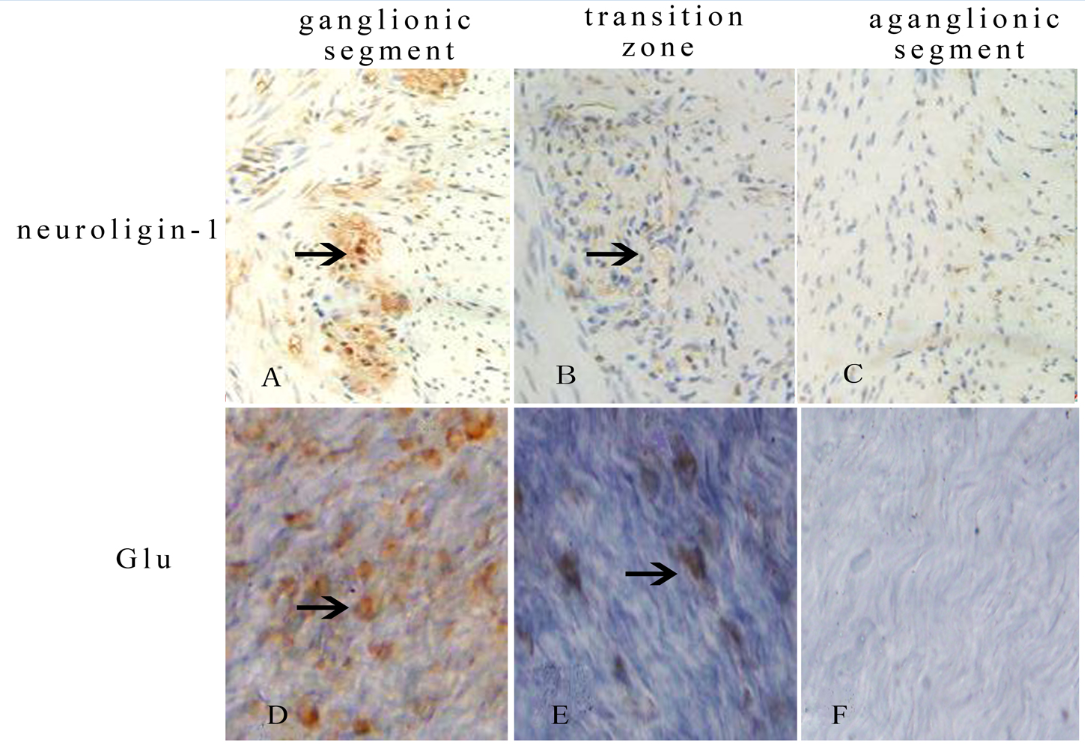 Figure 2 Both the abundance and density of neuroligin-1 on paraffin-embedded sections (A, B, C) and glutamate on longitudinal muscles with adherent myenteric plexus (D, E, F) were highest in ganglionic segment (A, D), moderate in transitional zone (B, E) and lowest in aganglionic segment (C, F). The black arrow showed the positive staining ganglion cells which were expressed between longitudinal muscle and circular muscle both on paraffin-embedded sections (A, B, C) and on longitudinal muscle with adherent myenteric plexus (D, E, F). (Immunohistochemical staining, × 400). Bars: 50 µm. Glu: glutamate.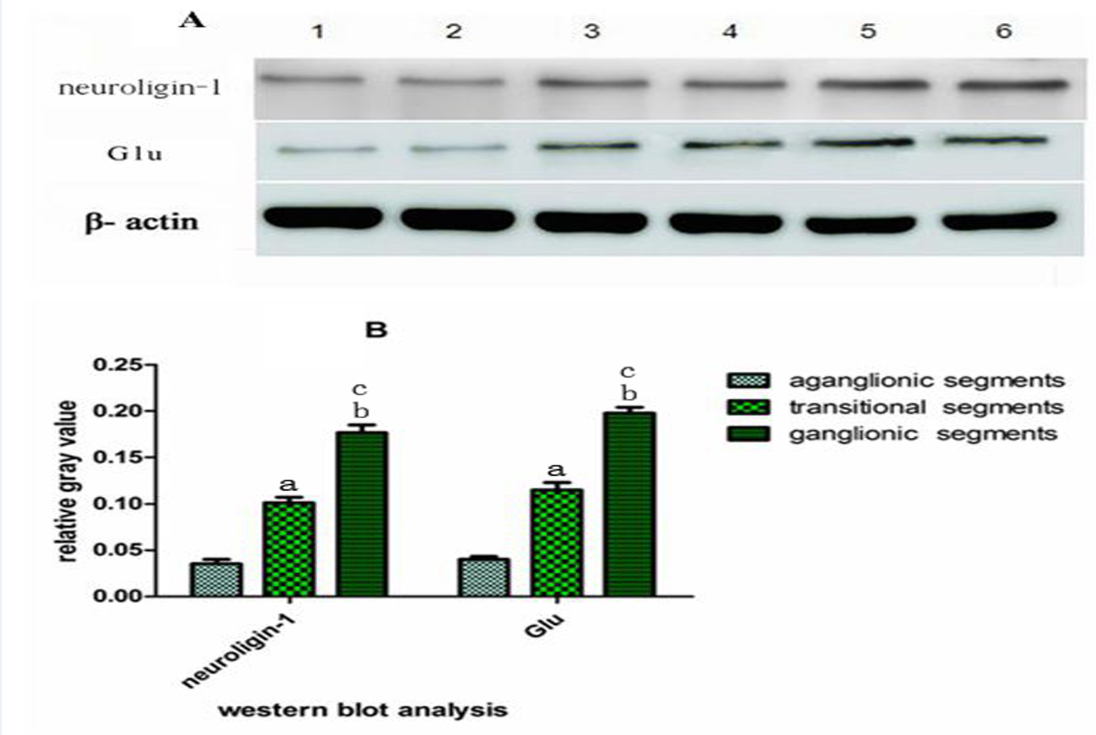 Figure 3 Western-blot analysis (A, B) represented that neuroligin-1 and glutamate were both expressed significantly in ganglionic segments (n = 90), moderately in transitional segments (n = 90) and obviously decreased in aganglionic segments (n = 90). Data are expressed as mean ± SD. aP < 0.05 vs aganglionic segments; cP < 0.05 vs transitional segments.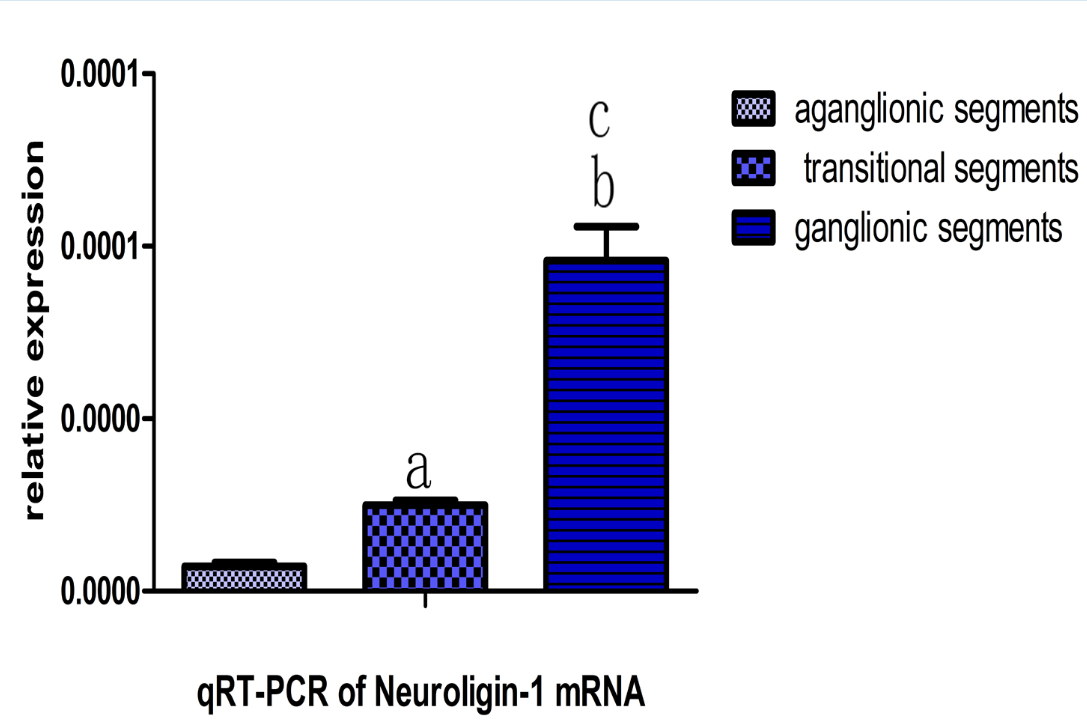 Figure 4 real-time fluorescence quantitative PCR show that Neuroligin-1 mRNA was expressed significantly in ganglionic segments (n = 90), moderately in transitional segments (n = 90) and obviously downed-regulated in aganglionic segments (n = 90). Data are expressed as mean ± SD. aP < 0.05 vs aganglionic segments; cP< 0.05 vs transitional segments.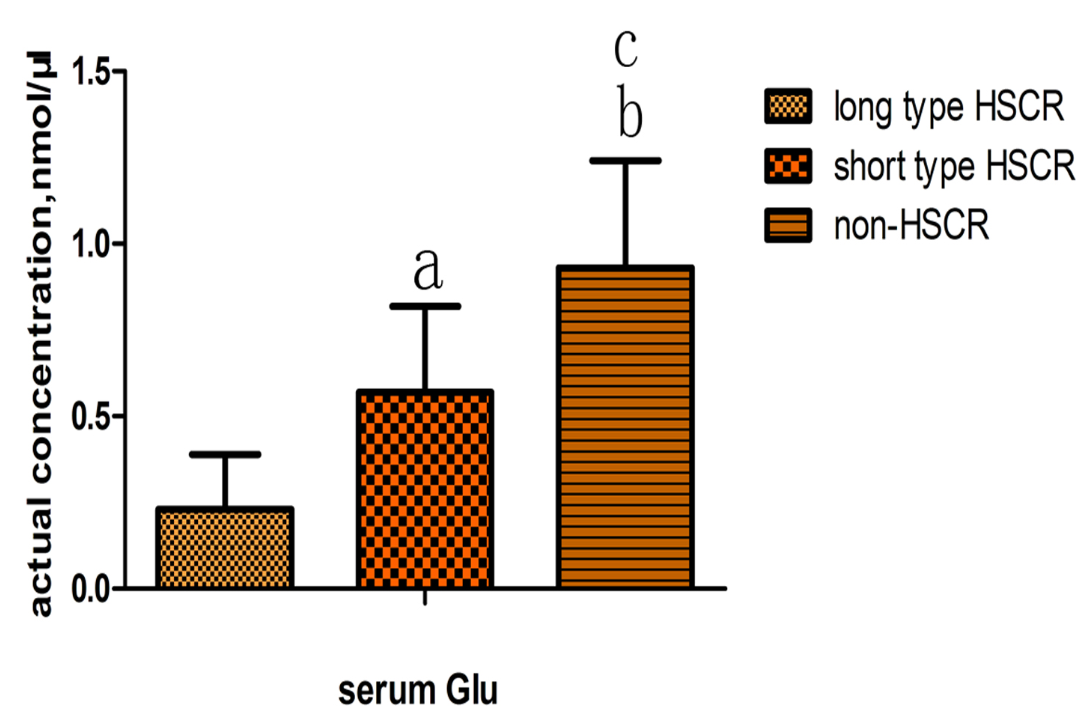 Figure 5 Enzyme-linked immunosorbent assay showed the concentration of serum glutamate was lowest in long type Hirschsprung’s disease (n = 40), moderate in short type Hirschsprung’s disease (n = 50) and highest in non- Hirschsprung’s disease (n = 50). Data are expressed as mean ± SD. aP < 0.05 vs long type HSCR; cP < 0.05 vs short type HSCR. HSCR: hirschsprung’s disease; Glu: glutamate.ItemHSCR (n = 90)non-HSCR (n = 50)P-valueAge (mo) 7.2 ± 3.15 7.9 ± 2.07  NSSerum total protein (g/L)68.8 ± 5.17 70.2 ± 4.29 NSSerum albumin (g/L) 48.2 ± 7.6350.5 ± 6.19NSHemoglobin (g/L)   129.1 ± 10.07131.9 ± 9.89NSBlood urea nitrogen (mmol/L)3.23 ± 1.012.91 ± 1.27NSLength (cm)66.2 ± 4.9467.9 ± 5.18NSWeight (kg)  7.8 ± 2.118.2 ± 2.75NSBasal metabolic index 8.6% ± 0.04%   9.1%±0.05%NSAntigen Primary antibodyDilutionApplicationsNeuroligin-1Goat-anti-human polyclonal 1/100Detect Nlgn-1 with immunofluorescence on LMMPNeuroligin-1Goat-anti-human polyclonal1/50Detect Nlgn-1 with Immunohistochemistry on paraffin-embedded sections Neuroligin-1Goat-anti-human polyclonal1/200Detect Nlgn-1 with Western-blotGlutamateMouse-anti-human monoclonal1/200Detect Glu with immunofluorescence on LMMPGlutamateMouse-anti-human monoclonal1/200Detect Glu with Immunohistochemistry on LMMPGlutamateMouse-anti-human monoclonal1/400Detect Nlgn-1 with Western-blotβ-actin Rat-anti-human polyclonal1/2000    Western-blot internal referenceSecondary antibodyDilutionApplicationsSource Donkey anti-goat Texas Red Secondary  1/500Label Nlgn-1 with immunofluorescenceZSGB-BIO CHINAGoat anti-mouse FITC Secondary1/200Label Glu with immunofluorescenceZSGB-BIO CHINAHorseradish Peroxidase-conjugated goat-anti-rat IgG1/500Detect β-actin with Western-blotSANTA  CRUZ USAHorseradish Peroxidase-conjugated rabbit-anti-goat IgG1/1000Detect Nlgn-1 with Western-blotSANTA  CRUZ USAHorseradish Peroxidase-conjugated goat-anti-mouse IgG1/1000Detect Glu with Western-blotSANTA  CRUZ USAPrimersPrimer sequences (5’→3’)   Annealing  Temperature(℃)Product Size(bp)Neuroligin-1F:GCAAGACCAGAGCAGAGACT59314R:CACCACCAAAGAATCCAATGTTβ-actinF:AGCGAGCATCCCCCAAAGTT60285R:GGGCACGAAGGCTCATCATT